nr wniosku: RPPM.03.03.01-22-0022/16                                        Malbork, dnia 27.09.2021r.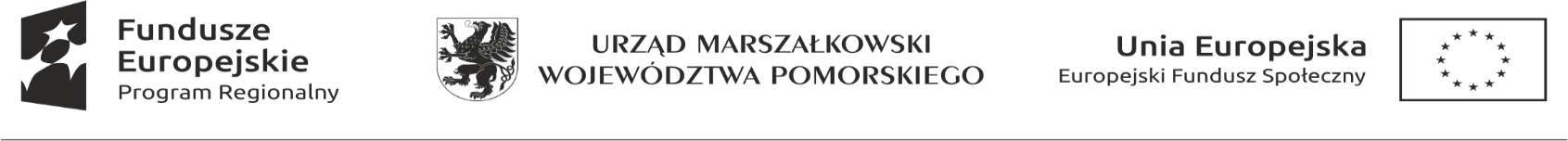 Tytuł: Zostań ZAWODOWCEMDziałanie: 3.3 Edukacja ZawodowaPoddziałanie: 3.3.1 Jakość Edukacji ZawodowejOGŁOSZENIE O NABORZEna kurs „Sporządzanie potraw z owoców i warzyw z elementami carvingu”.Osoby zainteresowane wzięciem udziału w kursie Sporządzanie potraw z owoców i warzyw z elementami carvingu  proszone są o złożenie formularza zgłoszeniowego w terminie 27.09-11.10.2021 r. Ze względu na obecną sytuację formularze można złożyć:- w sekretariacie  Zespołu Szkół Ponadgimnazjalnych Nr 4 w Malborku przy p. Narutowicza 14 lub w gabinecie wicedyrektora ZSP4 w budynku CEZ w godzinach 8.00 – 14.00.- wysyłając pocztą na adres : Zespół Szkół Ponadgimnazjalnych nr 4,  pl. Narutowicza 14, 82-200 Malbork- ostatnia możliwość to wysłanie mailem skanu wypełnionego i podpisanego formularza na adres:  grzegorz.naklicki@zsp4.malbork.plFormularze dostępne są na stronie internatowej szkoły. W razie problemów z pobraniem proszę kontaktować się z wicedyrektorem Naklickim Grzegorzem poprzez dziennik elektroniczny.Lista rankingowa zostanie ogłoszona w dniu 12.10.2021r. na stornie internetowej oraz w siedzibie szkoły na tablicy ogłoszeń.Kurs przewidziany jest dla 10 osób.W przypadku dużej liczby chętnych o przyjęciu na kurs zadecyduje postępowanie rekrutacyjne oparte o punkty przyznane za wyniki w nauce, ocenę z zachowania i frekwencję uzyskane w poprzednim roku szkolnym.Branża kluczowa w której uczeń się kształci  Turystyka, sport i rekreacja ZSP IV kucharz